Okresní soud Plzeň-sever Okresní soud Plzeň-sever sídlí na adrese E. Beneše 1, Plzeň - Bory, ( nad Chodským náměstím pod Fakultní nemocnicí Plzeň)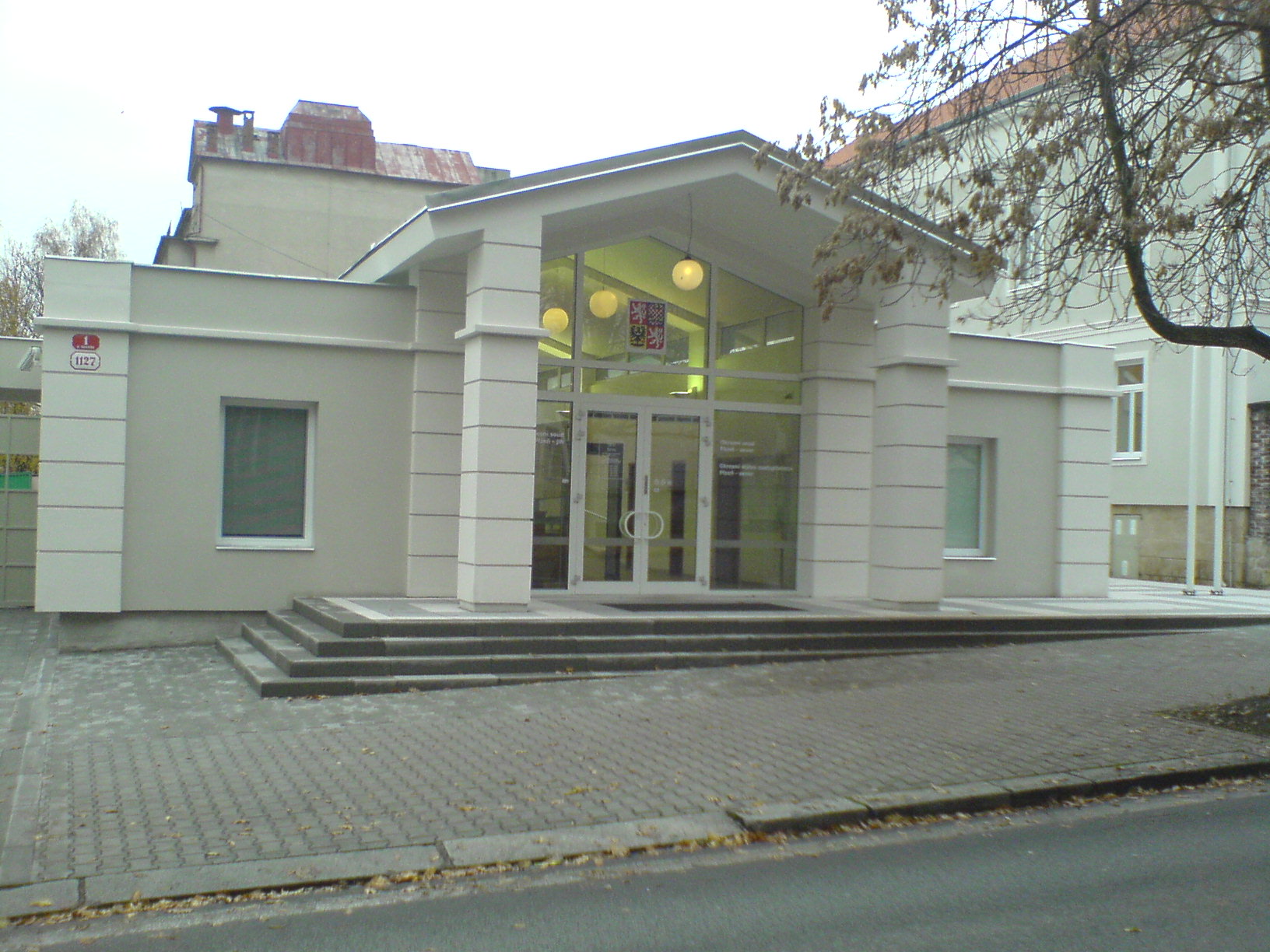 Telefon                               +420 377 869 522Fax                                      +420 377 869 512E-Mail                                 podatelna@osoud.plzs.justice.czID Datové schránky           3q8abrqPředseda soudu                 Mgr. Antonín PektorŘeditel správy soudu         Ing. Kamil MacnerOsoba pověřená k podávání informací dle zák.č. 106/99 Sb. v trestním úseku                     JUDr. Iveta Zítkováv občanskoprávním úseku     Mgr. Antonín Pektor